Name:  							Date:  				Period number:  Seventh-grade science:			Systems thinking vocabulary practice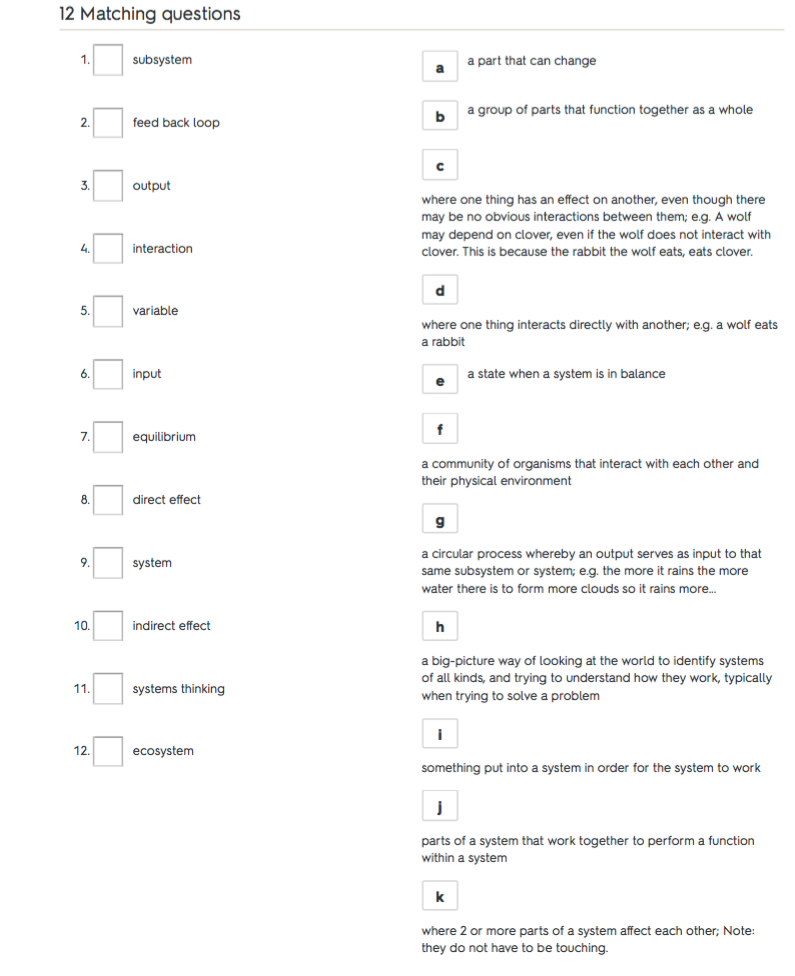 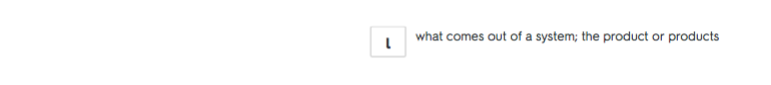 